Kształtowanie przyjaznego klimatu, dbanie o zdrowie i kondycję psychiczną uczniówAktywność na świeżym powietrzuŚnieżne zabawy klasy Ib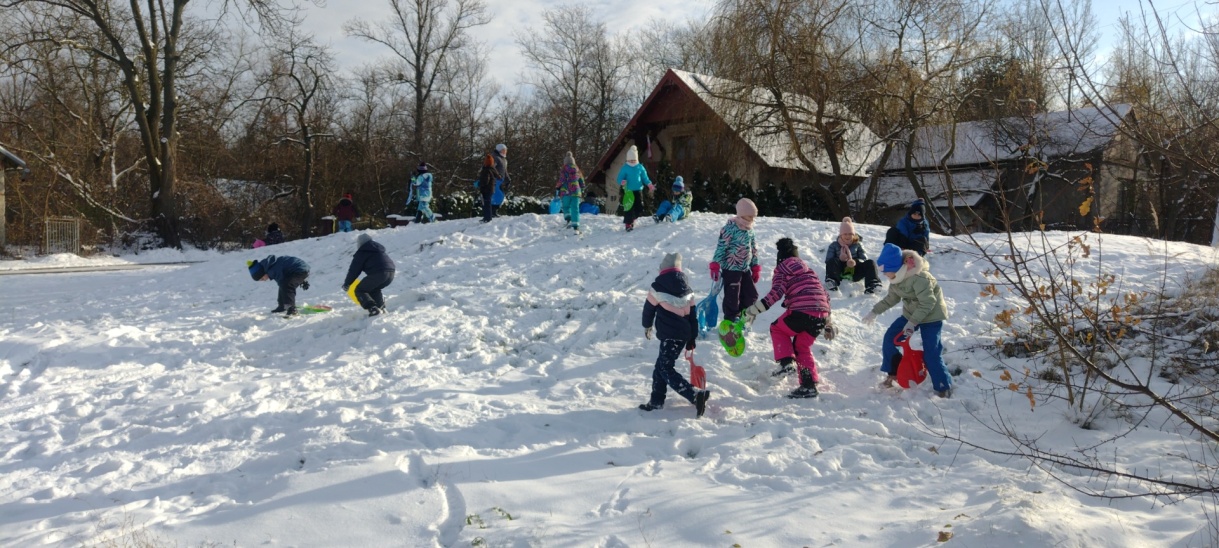 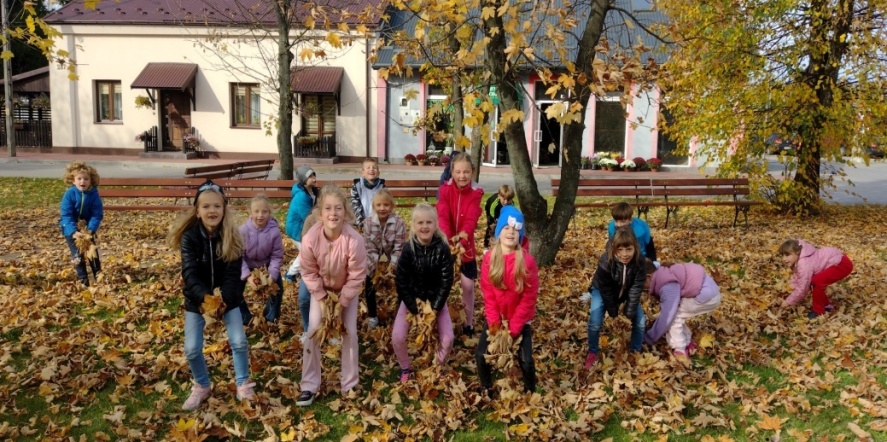 Edukacja dla bezpieczeństwaCyberlekcja „Nadużywanie nowych technologii”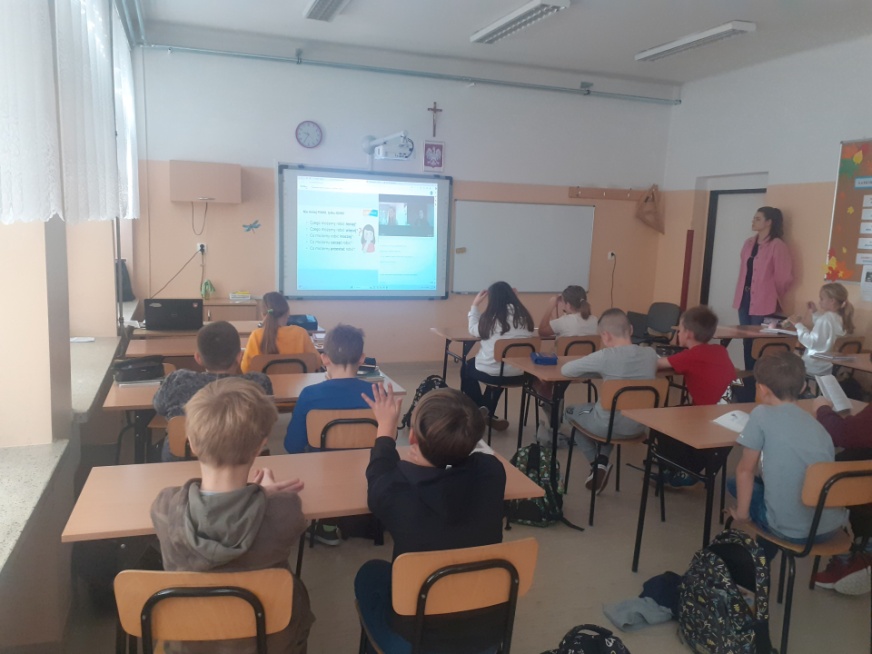 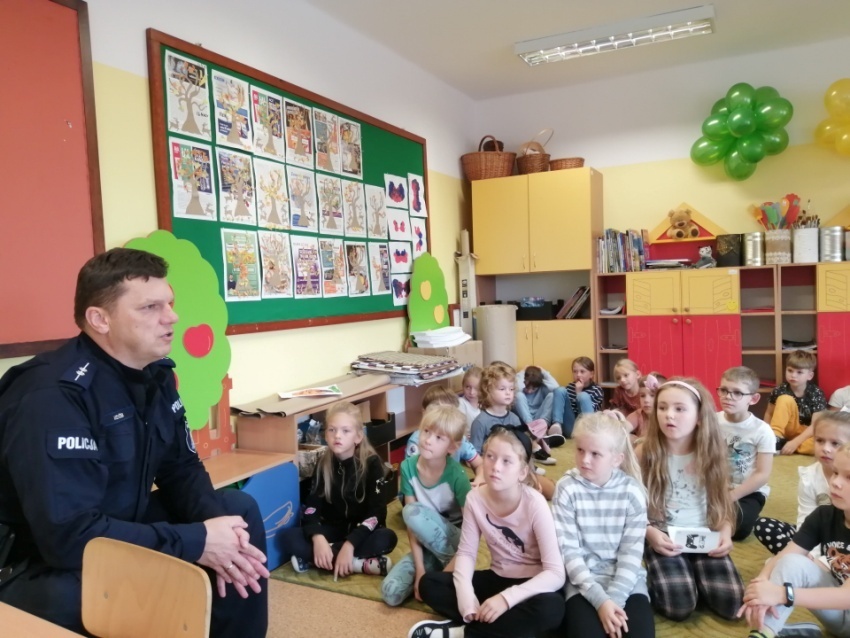 Tydzień zdrowego jedzenia „Lepiej zapobiegać, niż leczyć” kl 1-3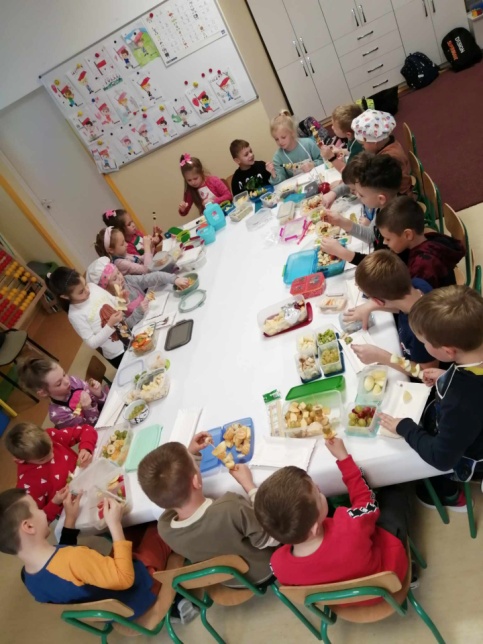 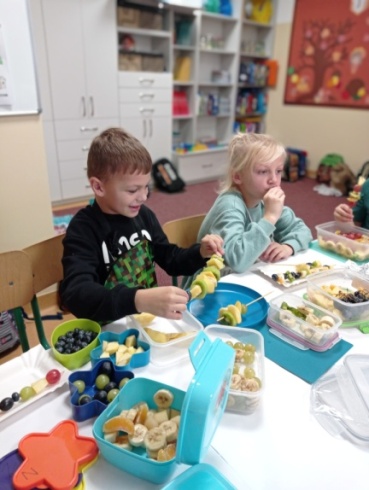 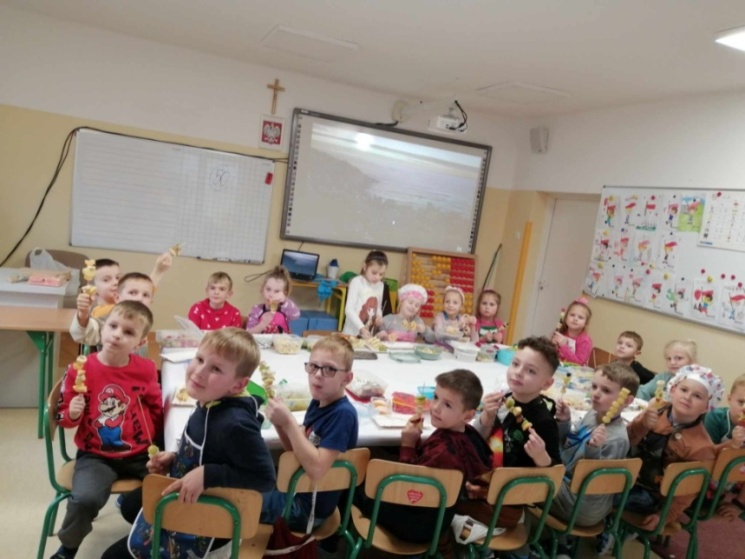 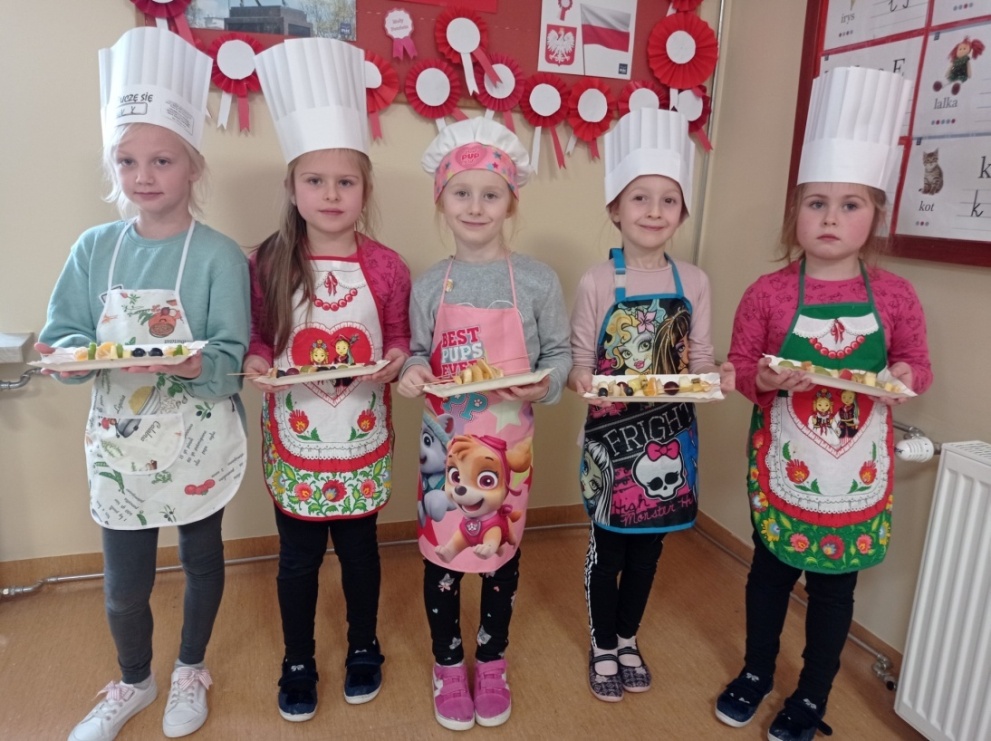 Światowy Dzień Praw Dziecka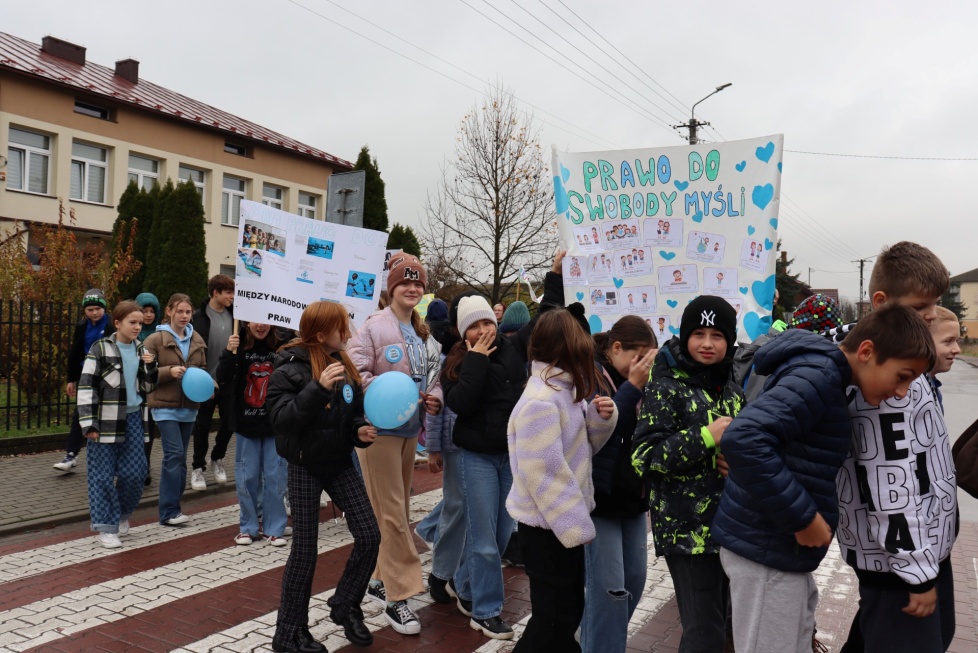 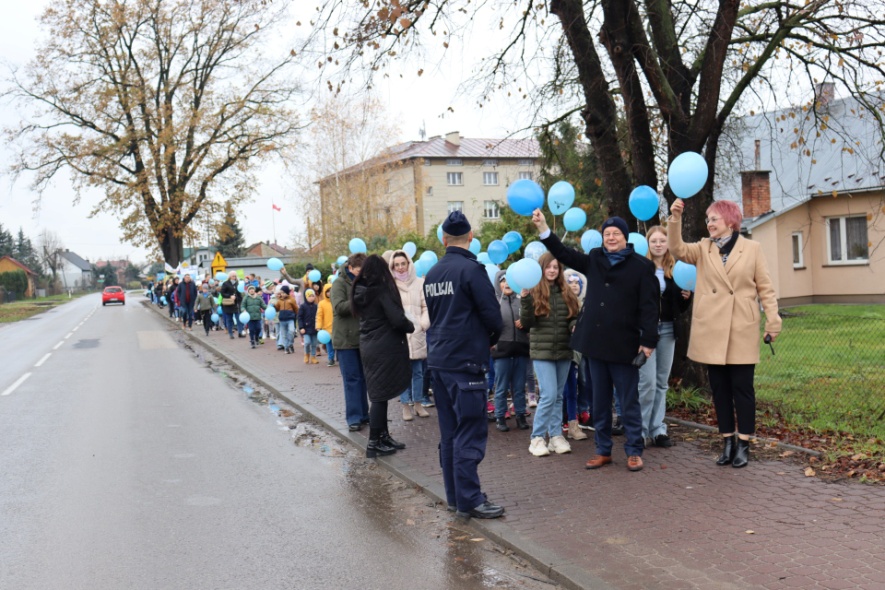 Światowy Dzień Życzliwości w klasach I - III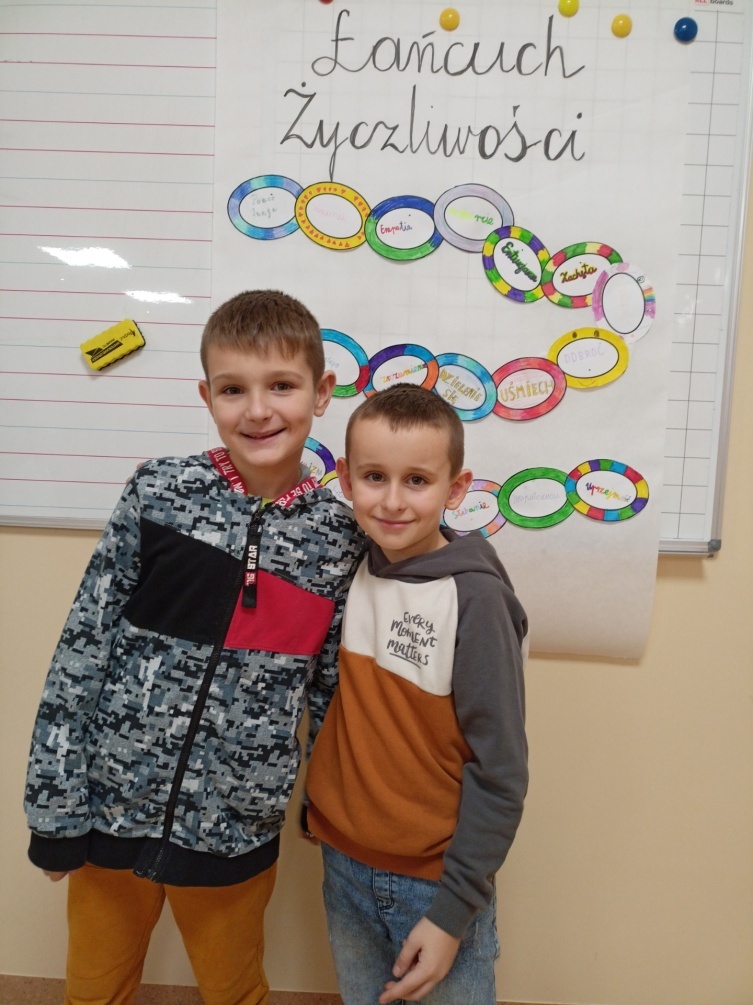 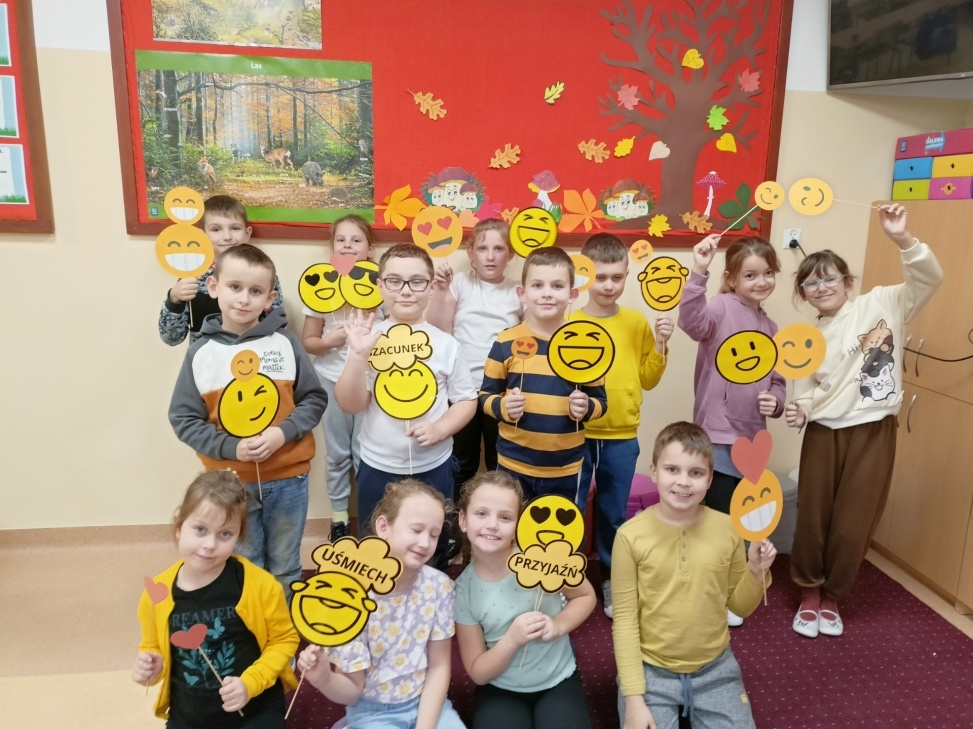 https://spborowa.edupage.org/news/?eqa=bmV3c2FyY2hpdmVmPTIwMjMtMTE%3D#photos:album:2218 